الخطة الأسبوعية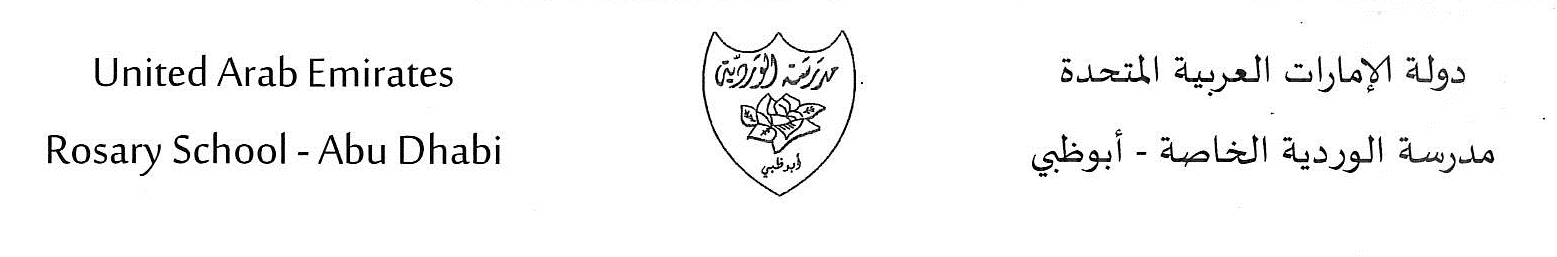 الفصل الأول للعام الدراسي 2018- 2019 الصف : الأول الأساسي.الأسبوع السادس من  7سبتمبر إلى 11أكتوبرالصف : الأول الأساسي.الأسبوع السادس من  7سبتمبر إلى 11أكتوبرالأعمال الصفية الأعمال الصفية الدرس الرابعالتربية الإسلاميةالاحد: نشيد (  المدرسة   )الاثنين : مراجعة صفحة 69 من كتاب الطالبالثلاثاء: واجب ( المراجعة صفحة 50 من كتاب النشاط + إملاء  /  نص الاملاء:(  تمسوح يحب الماء  -  تامر يأكل التوت )الاربعاء : حرف الجيم الخميس:  كلمات حرف الجيم  اللغة العربيةطرق تكوين العدد 9طرق تكوين العدد 10إيجاد الأشياء الناقصة من العدد 10العبارات الصحيحة والخطأالمراجعة الذاتيةالرياضياتالوحدة الثالثة : النباتات تنمو وتتغير الدرس (2) : كيف تنمو النباتات وتتغيرالوحدة الخامسة  : قواعد الحاسوب  مراجعة الوحدة ( الدروس 1 ، 2 ، 3 ، 4 ، 5 ، 6 )العلومأسرتي الكبيرة من ص 57 الى ص  61 //   ورقة عمل الدراسات الاجتماعيةApprendre les couleurs et en écrire seulement quelques unes.Titre : De quelles couleur est ta toupie?Livre page : 8.Livre d’activités page :   10 .Lecture.           اللغة الفرنسيةالواجبات والتكليفات المنزلية الواجبات والتكليفات المنزلية الواجبات والتكليفات المنزلية الواجبات والتكليفات المنزلية الواجبات والتكليفات المنزلية الخميسالرياضياتص95-96-97الأربعاءالرياضيات ص91-92الثلاثاءالرياضيات ص 85-86الاثنينالرياضيات ص 79-80الأحدالدراسات الاجتماعيةص 55الرياضيات ص 73-74ملاحظات : يحل الطلاب واجبهم في مواد محددة حسب الجدول الدراسي لكل شعبة .ملاحظات : يحل الطلاب واجبهم في مواد محددة حسب الجدول الدراسي لكل شعبة .ملاحظات : يحل الطلاب واجبهم في مواد محددة حسب الجدول الدراسي لكل شعبة .ملاحظات : يحل الطلاب واجبهم في مواد محددة حسب الجدول الدراسي لكل شعبة .ملاحظات : يحل الطلاب واجبهم في مواد محددة حسب الجدول الدراسي لكل شعبة .